BING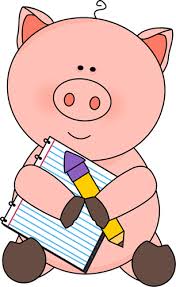 O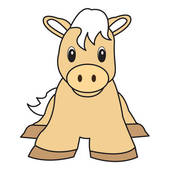 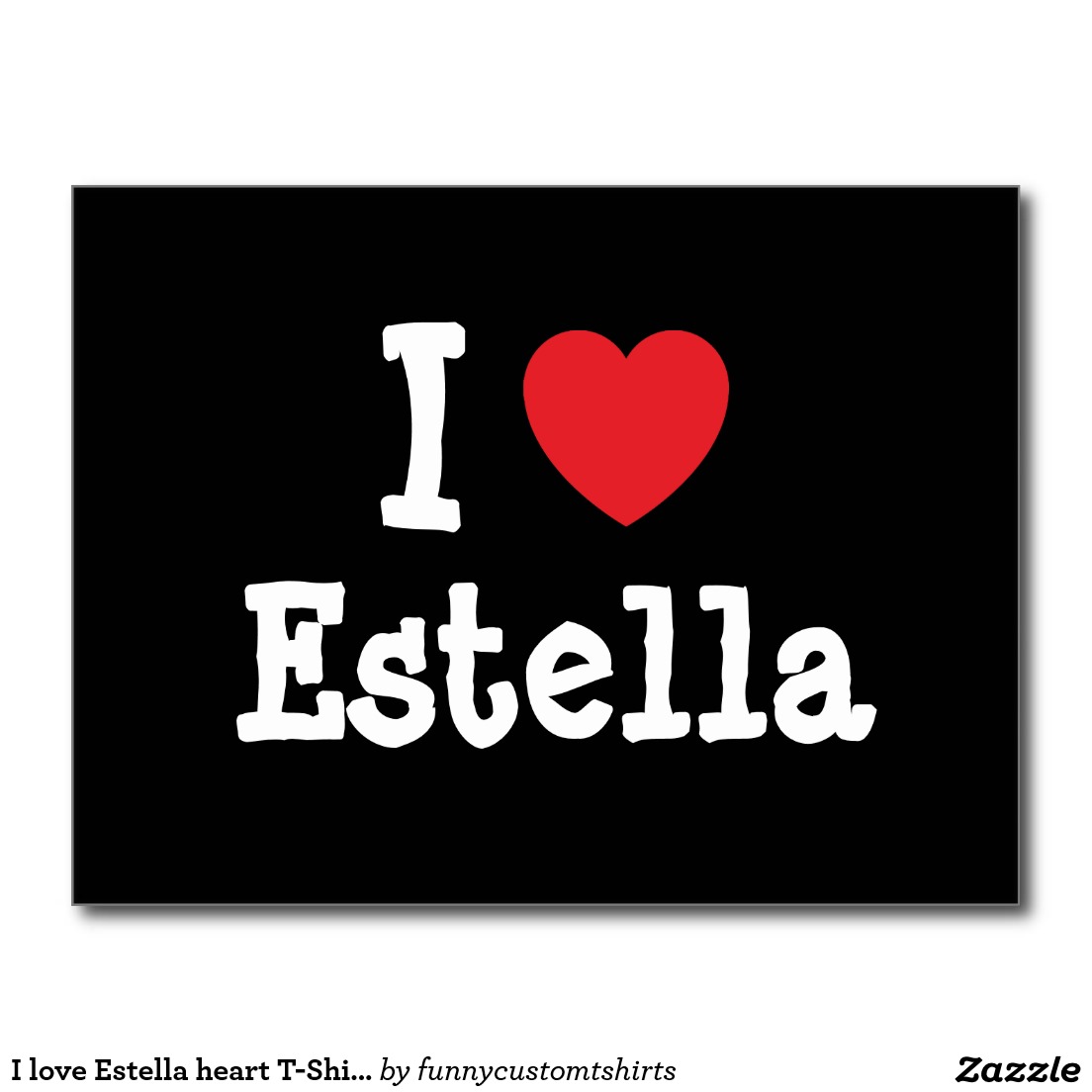 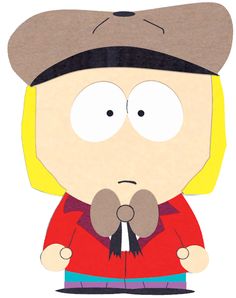 